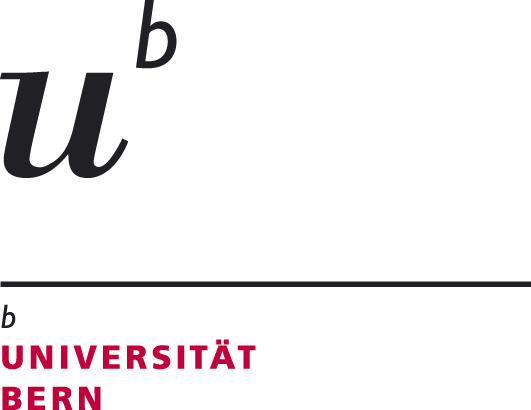 	Faculty of Natural Science	Institut of Computer Science	and Applied Mathematics	Software Composition GroupAbsence formFamily name:       	First name:      Supervisor:	Prof. Dr. O. NierstraszAbsent from:       	until:       Working days:        Reason of absence:	Holidays			Marriage *				(up to 2 working days)	Sickness/accident			Childbirth	(Inform  the secretary the same day.			(Father 10 working days)	More than six days, a medical certificat
	must be submitted. SWICA Form to HR after 30 days.)	Military Service			Sickness/Death in family *	(Apply for EO form)			(up to 4 working days)	Working remotely from 				Change of residence *	City:       			(up to 2 working days)	Conference/Course Participation	Name:       		City:       *Paid leave max. 6 days per yearApplicant:Bern,      		Signature: ..........................Agreed:Bern,      		Signature: ...........................Iris/Personal/Absence form 0415